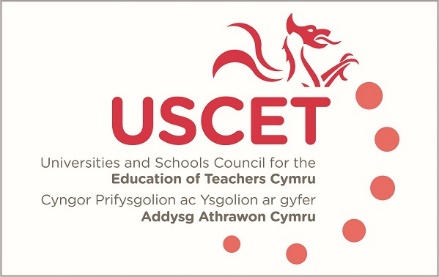 Agenda for the meeting of the University and Schools Council for the Education of Teachers (USCET) to be held at the Radisson Blu Hotel, Bute Terrace, Cardiff, CF10 2FL at 10am on Thursday 18 May 2023Welcome & introductionsMinutes and matters arising (enc.):Reports from ITE providersReports from working groupsMatters to raise with Estyn, WG and EWC:Response to USCET letter on Estyn/EWC regulatory functionsAccreditation criteriaGCSE equivalency Other issuesUSCET issues:Review of UCET strategy, organisational structures and ways of working (enc.)Chair and Vice Chair of USCETUCET Easter newsletter (enc.)2023 UCET conference (11.30am WG, Estyn, EWC & other colleagues join meeting)
Estyn & EWC regulatory functionsAccreditation updateReports from:Welsh governmentEstynEWCAny other businessDate of next meeting: tbc